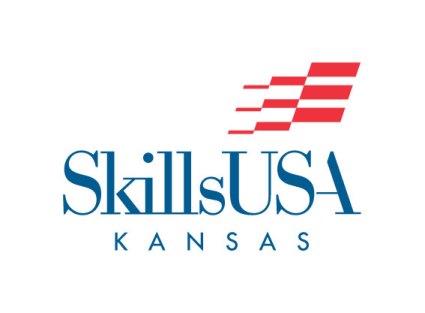 Become a Contest JudgeSkillsUSA Kansas utilizes our partners as contest chairs and judges for the State Leadership and Skills Conference. Business and Industry supply the Kansas organization with contest chairs, judges, and award prizes for the contest they are hosting. Many of our contests have multiple partnerships from business and industry pulling together for one contest area. SkillsUSA Kansas business and industry are supporters of career and technical education. These businesses have an opportunity for input into skill training, a chance to recruit top technical students and the opportunity to help develop America’s future workforce.SkillsUSA Kansas serves more than 1,500 career and technical competitors annually. These students are training in our State’s high schools and college/postsecondary institutions in a variety of careers such as cosmetology, automotive technology, machining, drafting, culinary arts and computer networking and much more.More than 1,200 companies and organizations participate in SkillsUSA programs nationwide. Companies benefit by having input into specific skill training, an opportunity to recruiting top technical students, and the good feeling that comes from helping America’s future workforce develop marketable skills. Many industries today face a shortage of skilled workers, and SkillsUSA offers a tangible way to help solve this problem by ensuring that there will be a future workforce trained in the skills industry needs.The SkillsUSA Kansas competitions consist of:If you would like to become involved, please fill out the information below, marking the contest area above you are interested in serving. Once the director receives your information, she will share ways we can build a partnership to promote America’s emerging skilled workforce. NAME:      COMPANY:      ADDRESS:      WORK PHONE:      CELL PHONE:      Thank you for volunteering to serve in supporting Career and Technical Education and the SkillsUSA Organization. We are truly grateful for your service. Please email this form to bwarren@ksde.org to be processed. Sincerely,
Becky Warren
Director, SkillsUSA Kansas
Phone: 620-820-9367
Email: bwarren@ksde.org3-D Visualization & AnimationAction SkillsAdditive Manufacturing TechnologyAdvertising DesignArchitectural DraftingAutomated Manufacturing TechnologyAutomotive Maintenance & Light RepairAutomotive Refinishing TechnologyAutomotive Service TechnologyAviation Maintenance TechnologyCabinetmakingCareer Pathways Showcase: Arts & CommunicationsCareer Pathways Showcase: Business, Management, AdministrationCareer Pathways Showcase: Human ServicesCareer Pathways Showcase: Health SciencesCareer Pathways Showcase: Industrial & Engineering TechnologyCareer Pathways Showcase: Natural Resources / Agriculture / FoodCarpentryChapter Business ProcedureChapter DisplayCNC MillingCNC TechnicianCNC TurningCollision Damage Appraisal and Total Loss Evaluation TechnologyCollision Repair TechnologyCommercial BakingCommunity Action ProjectCommunity ServiceComputer ProgrammingCosmetologyCrime Scene InvestigationCriminal JusticeCriminal Justice BowlCulinary ArtsCustomer ServiceCyber SecurityDental AssistingDiesel Equipment TechnologyDrone TechnologyElectrical Construction WiringEngineering Technology DesignEntrepreneurshipEsthetics – Beauty TherapyExtemporaneous SpeakingFirefightingFirst Aid/CPRHealth Knowledge BowlHealth Occupations Professional PortfolioHVACR (Heating, Ventilation, Air Conditioning, Refrigeration)Industrial Motor ControlInformation Technology SystemsInteractive Application & Video GamingInternetworkingJob InterviewJob Skill Demonstration AJob Skill Demonstration OpenMasonryMechatronicsMedical MathMedical TerminologyMobile Electronics TechnologyMobile Robotics TechnologyNail CareNurse AssistingOpening and Closing CeremonyOutstanding ChapterPhotographyPin DesignPlumbingPrecision Machining TechnologyPrepared SpeechPromotional Bulletin BoardQuiz BowlRelated Technical MathRestaurant ServicesRobotics and Automation TechnologyRobotics: Urban Search and RescueT-shirt DesignTeam Engineering Challenge (Middle School contest)Teamworks (Carpentry, Electrical, Masonry, Plumbing)Technical Computer ApplicationsTechnical DraftingTelevision Video ProductionWeb DesignWeldingWelding FabricationWelding Sculpture